PENGARUH FAKTOR PERSONAL DAN FAKTOR ORGANISASIONALTERHADAP KOMITMEN ORGANISASIONAL PADA PEGAWAI DINASKEHUTANAN PROVINSI SUMATERA UTARASKRIPSIDiajukan Guna Memenuhi PersyaratanMemperoleh Gelar Sarjana Manajemen (S.M)Program Studi Manajemen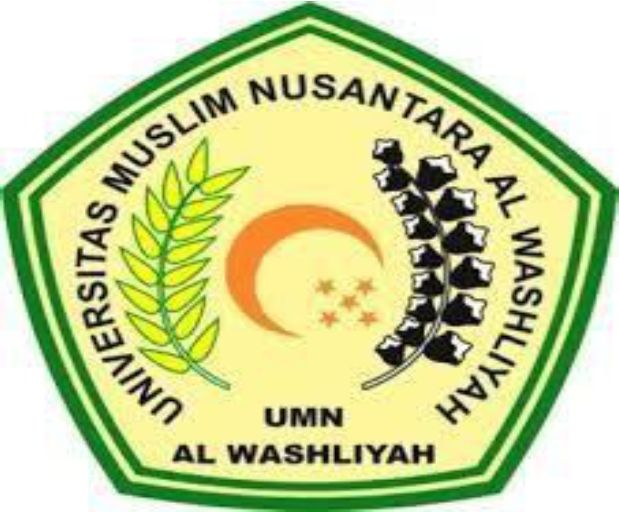 OLEH :RESMIANA SIREGAR
NPM : 183114254PROGRAM STUDI MANAJEMENFAKULTAS EKONOMIUNIVERSITAS MUSLIM NUSANTARA AL WASHLIYAHMEDAN2022